ПОЛОЖЕНИЕОБ ИНДИВИДУАЛЬНОЙ КАРТЕ УЧЕТА ДИНАМИКИ РАЗВИТИЯ РЕБЕНКА С ОВЗ В ГБПОУ РО «КРАСНОСУЛИНСКИЙ КОЛЛЕДЖ ПРОМЫШЛЕННЫХ ТЕХНОЛОГИЙ»Общие положенияКарта учета развития ребенка с ОВЗ является обязательной формой документации Психолого-педагогического консилиума (далее ППк) ГБПОУ РО «ККПТ» (далее Колледж).Карта отражает все сведения о ребенке и динамику развития ребенка в течение каждого учебного года. Хранится в кабинете педагога-психолога до завершения ребенком образования в Колледже.Содержание карты обязательно для ознакомления родителей (законных представителей) обучающегося после каждого ППк.Карта выдается родителям (законным представителям) при направлении ребенка на обследование специалистами ТОПМПК, при переходе обучающегося в другое образовательное учреждение, при завершении образования.Структура картыТитульный лист (заполняется ответственным лицом, назначенным в соответствии с приказом директора Колледжа)Социальная карта семь (заполняется классным руководителем или социальным педагогом).Информация классного руководителя, социального педагога.Педагогическое представление для отслеживания динамики развития (заполняется классным руководителем).Педагогическое представление для отслеживания динамики развития (заполняется педагогом-психологом).Заключение психолого-педагогического консилиума (заполняется педагогом-психологом по итогам проведения первого заседания ППк в учебном году).Программа комплексного сопровождения ребенка (цель сопровождения формулируется всеми участниками сопровождения; задачи – каждым участником сопровождения).Результаты, достигнутые по завершении этапа сопровождения, оценка эффективности проделанной работы (заполняется педагогом-психологом после проведения ППк по итогам учебного года).Хранение и доступ к картеОтветственным за ведение и хранение карты динамики развития ребенка является председатель ППк.Приложение № 1 Методические рекомендации по работе с Картой индивидуального сопровождения студента с ОВЗ или инвалидностьюКарта индивидуального сопровождения студента с ОВЗ или инвалидностью (далее - Карта) является одной из форм психолого-педагогического сопровождения студентов, имеющих заключение ПМПК.Предназначение индивидуальной карты - мониторинг динамики развития обучающегося, средство для наблюдения, фиксации динамики развития и своевременной коррекции.Заполнение Карты осуществляют следующие специалисты: социальный педагог, педагог-психолог, куратор, преподаватели - предметники.Цель и основные задачи КартыЦель Карты - организация помощи студентам и преподавателям в создании специальных условий обучения обучающихся с ОВЗ или инвалидностью с учетом их индивидуальных особенностей на основе проведения комплексного диагностического обследования.Основными задачами Карты являются:своевременное выявление, предупреждение проблем в обучении и развитии обучающихся, а также динамическое наблюдение за обучающимися в течение учебного года;комплексная, динамическая диагностика развития обучающегося и его возможностей;создание специальных условий обучения студентов с ОВЗ или инвалидностью.Организация работы с КартойКарта заводится один раз на каждого студента с ОВЗ или инвалидностью при предоставлении родителями (законными представителями) копии заключения ПМПК и письменного заявления об организации обучения ребенка по адаптированной образовательной программе, а также на основании приказа образовательной организации об обучении студента по адаптированной образовательной программе.Карта заполняется специалистами (социальный педагог, педагог-психолог, куратор, преподаватели - предметники) в соответствии с рекомендациями заключения ПМПК, ИПРА и ведется на протяжении всего времени обучения студента в образовательной организации по адаптированной образовательной программе.В случае выбытия студента из образовательной организации или его окончания Карта остаётся в образовательной организации и хранится в личном деле. Родителям (законным представителям) передается подробная характеристика на обучающегося.Содержание КартыКарта имеет следующее содержание:Титульный лист (Приложение 1). Заполняется куратором, при изменении данных вносятся изменения.Социальный паспорт семьи обучающегося с ОВЗ или инвалидностью (Приложение 2). Заполняется куратором группы социальным педагогом при поступлении студента в образовательную организацию, при изменении ситуации вносятся изменения.Коррекционно - развивающая карта обучающегося с ОВЗ или инвалидностью (Приложение 3). Заполняется педагогом-психологом.Результаты обучения студент а с ОВЗ или инвалидностью по дисциплинам (Приложение 4). Заполняется куратором, преподавателями - предметниками в конце каждого семестра.Мониторинг участия и достижений обучающегося с ОВЗ или инвалидностью в различных видах внеурочной деятельности (Приложение 5). Заполняется куратором в конце учебного года.Характеристика обучающегося с ОВЗ или инвалидностью (Приложение 6).Ответственность за ведение КартыКарта хранится в кабинете социального педагога.Ответственным за контроль о своевременном составлении и заполнении карты является социальный педагог.Приложение № 2Карта индивидуального сопровождения студента с ограниченнымивозможностями здоровья или инвалидностьюРебенок - инвалид (при наличии подчеркнуть) Имеет статус обучающегося с ОВЗ (при наличии подчеркнуть)Приложение № 3Социальный паспорт семьи обучающегося с ОВЗ или инвалидностьюБытовые условия проживания обучающегося  	Материальное положение семьи  	Взаимоотношения обучающегося с родителями и другими членами семьи (нужное подчеркнуть):Атмосфера в семье тёплая, дружелюбная;Отношения близкие, доверительные;Отношения отчуждённые;Взаимопонимание обучающегося с родителями;Часто бывают конфликты.Особенности семейного воспитания (нужное подчеркнуть):Строгий контроль за поведением обучающегося;Большая самостоятельность обучающегося;Родители постоянно сотрудничают с преподавателями;Конфликтные отношения родителей с преподавателями;Родители не принимают участия в воспитании обучающегося, предоставлен самому себе.Особенности	поведения	обучающегося	вне	дома	(нарушает	ли	правила поведения в образовательной организации):Состоит ли на учете в ОпДН, КпДН - да/нет (подчеркнуть). Если да, с какогопериода  Приложение № 4Коррекционно - развивающая карта обучающегося с ОВЗ или инвалидностьюПроведение коррекционно - развивающей работыДинамика коррекционно - развивающей работыЗа прошедший период с	по	произошли следующие измененияПриложение №5Результаты обучениястудента с ОВЗ или инвалидностью по дисциплинамПриложение № 6Мониторинг участия и достижений обучающегося с ОВЗили инвалидностью в различных видах внеурочной деятельностиПриложение № 7Характеристика обучающегося с ОВЗ или инвалидностью ПСИХОЛОГО-ПЕДАГОГИЧЕСКАЯ ХАРАКТЕРИСТИКАстудента	группыспециальности  	наименование образовательной организацииФ.И.О. студента	дата рождения 	Ф.И.О.ОБЩИЕ СВЕДЕНИЯ О СТУДЕНТЕДата рождения.  Дата поступления в образовательную организацию.  Сведения о состоянии здоровья	(наличие хронических заболеваний, группа здоровья).ОСОБЕННОСТИ ПОЗНАВАТЕЛЬНОЙ ДЕЯТЕЛЬНОСТИ СТУДЕНТАУспеваемость (отличная, хорошая, удовлетворительная).Мотивация (отношение к обучению в колледже, наличие интереса и желания учиться).Особенности	усвоения	учебных	дисциплин	(уровень	усвоения программы, трудности в усвоении материала, любимые предметы).ОСОБЕННОСТИ ЛИЧНОСТИ СТУДЕНТАНаправленность интересов студента (учебная, художественно- эстетическая, спортивная или др. виды деятельности).Отношение к делам, поручениям (нравится ли учиться, что побуждает его к учению, отношение к различным учебным предметам, отношение к успехам и неудачам):общественная активность-пассивность;трудолюбие-леность;ответственность-безответственность;организованность–неорганизованность;аккуратность;стремление к успеху, лидерству;решительность;настойчивость.Отношение к людям (взаимоотношения с одногруппниками, педагогами, отношение группы к студенту):положение студента в группе (авторитет в группе, отношение студента к группе).особенности отношений со взрослыми (вежливость, чувство дистанции,открытость, отношение к критике и похвале – самокритичность).особенности	отношений	со	сверстниками	(общительность, коллективизм, бескорыстие, честность, правдивость, справедливость).  Отношение к себе (самооценка и самоконтроль):скромность	или,	наоборот,	рассказывает,	хвастается	о	своих достижениях, достоинствах;уверенность в себе, т. е. выполняет ли задания, поручения без помощи других или нуждается в одобрении и помощи других;самоконтроль, эмоциональная уравновешенность.ОСОБЕННОСТИ ПОВЕДЕНИЯ РЕБЕНКАСоблюдение социальных норм и правил поведения.  Реакция на неудачи и промахи.  Поведение в конфликтных ситуациях.  Вредные привычки.  Склонность	к	асоциальным	формам	поведения	(обман,	воровство, бродяжничество и др.)ВЫВОДЫ И РЕКОМЕНДАЦИИОбщее впечатление о студенте.  Выводы (сильные стороны студента, которые следует развивать и слабые стороны, которые необходимо корректировать).  Рекомендации (направления воспитательной работы с ребенком).Содержание отдельных разделов психолого-педагогической характеристики студента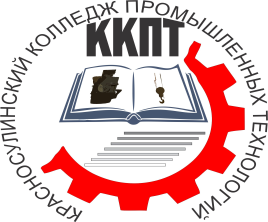 МИНИСТЕРСТВО ОБЩЕГО И ПРОФЕССИОНАЛЬНОГО ОБРАЗОВАНИЯ РОСТОВСКОЙ ОБЛАСТИГОСУДАРСТВЕННОЕ БЮДЖЕТНОЕ ПРОФЕССИОНАЛЬНОЕ ОБРАЗОВАТЕЛЬНОЕ УЧРЕЖДЕНИЕ РОСТОВСКОЙ ОБЛАСТИ«Красносулинский колледж промышленных технологий»Рассмотренона заседании Совета колледжапротокол №__от «___»_________20 _ г.СОГЛАСОВАНОПредседатель профсоюзного комитета ГБПОУ РО «ККПТ»__________________________«___»______________20_ г.УТВЕРЖДАЮДиректор ГБПОУ РО «ККПТ»___________ Г. Ю. Вакулина «___» _____________20 _ г.ФамилияИмяОтчествоДата рожденияНачатаОконченаФамилияМесто дляфотографииИмяМесто дляфотографииОтчествоДата рожденияГод поступления в колледжГруппаТелефонДомашний адрес (по прописке)Фактический адрес проживанияФ.И.О. отца (опекуна)Дата рожденияОбразованиеМесто работыТелефонФ.И.О. матери (опекуна)Дата рожденияОбразованиеМесто работыТелефонФ.И.О.Дата рожденияУчебный год№ п/пНазвание проводимой работыФорма(индивидуальная, групповая)Что корректировалосьПериодДисциплинаПреподавательТипичные ошибкиРезультатНазвание проводимого мероприятияДатаУровень участия (зритель,участник, призер)РезультатПараметры оценки студентаВозможные варианты развития изучаемых параметров ребенкаОСОБЕННОСТИ ЛИЧНОСТИ ОБУЧАЮЩЕГОСЯОСОБЕННОСТИ ЛИЧНОСТИ ОБУЧАЮЩЕГОСЯОтношение к делам, поручениямОтношение к делам, поручениямОбщественная активностьАктивно участвует во всех общественных делах.Общественная активностьНе проявляет активности в общественной жизни, но поручения выполняет.Общественная активностьРедко принимает участие в общественных делах.ТрудолюбиеЛюбое поручение	выполняет охотно,  ищет работу сам и старается сделать ее хорошо.ТрудолюбиеДела по дому и  поручения взрослых выполняет.ТрудолюбиеЧасто уклоняется от дел и поручений, выполняет их недобросовестно.ОтветственностьВсегда хорошо и в назначенные сроки выполняет любое порученное ему дело.ОтветственностьЧасто выполняет в срок порученное ему дело.ОтветственностьРедко доводит до конца порученные ему дела.ОрганизованностьУмеет правильно распределить и в срок выполняет свою работу.ОрганизованностьПравильно распределяет и в срок выполняет свою работу только под контролем взрослого.ОрганизованностьНе умеет распределять свою работу во времени, тратит время зря.АккуратностьВсегда	содержит	свои	вещи	в	идеальном	порядке.	Одет	опрятно,	подтянут.	Бережет	общественноеимущество, всегда старается привести его в порядок.АккуратностьСодержит в надлежащем порядке собственные и одолженные ему вещи (книги, конспекты). Помогает приводить в порядокобщественное имущество (инвентарь и т.п.) скорее по обязанности.АккуратностьНе проявляет большого стремления к поддержанию порядка вокруг себя. Не заботится о своем внешнем виде. Не бережетобщественное имущество.Стремление к успеху, первенствуВсегда и во всем стремится быть первым (в учебе, спорте и т. п.), настойчиво этого добивается.Стремление к успеху, первенствуСтремится в чем-то одном, особенно его интересующем, добиться признания, успеха.Стремление к успеху, первенствуОчень редко стремится к успеху в какой-либо деятельности, легко довольствуется положением «середняка».РешительностьВсегда самостоятельно, без колебаний принимает ответственное решение.РешительностьИногда колеблется перед ответственным решением.РешительностьРедко решается принять какое-либо ответственное решениеРешительностьНе в состоянии самостоятельно принять какое-либо ответственное решениеНастойчивостьВсегда добивается выполнения намеченного, даже если требуются длительные усилия, не отступает перед трудностями.НастойчивостьДоводит до конца задуманное, лишь, если трудности его выполнения незначительны или требуют кратковременных усилий.Редко доводит до конца задуманное, даже если сталкивается с незначительными трудностями.Столкнувшись с трудностями, сразу же отказывается от попыток выполнить намеченное.Отношение к людямОтношение к людямПоложение студента в группеПоложение студента в группеАвторитет в группеПользуется безусловным авторитетом практически среди всех одногруппников: его уважают, считаются с его мнением,доверяют ответственные делаАвторитет в группеПользуется авторитетом только у части одногруппников, у какой-то группировки, только среди мальчиков, или среди девочек и т.п.Авторитет в группеВ группе авторитетом не пользуется.СимпатииЯвляется любимцем группы, ему прощаются отдельные недостатки.СимпатииПользуется симпатией только у части одногруппников.СимпатииВ группе его не любят.Отношения со взрослымиОтношения со взрослымиВежливость, тактичностьВсегда проявляет должное уважение к другим людям.Вежливость, тактичностьИногда бывает невежлив и нетактичен.Вежливость, тактичностьЧасто бывает слишком резок, затевает ссоры, оскорбляет других, грубит.СамокритичностьАдекватно воспринимает критику, прислушивается к советам, старается исправить свои недостатки.СамокритичностьЧасто прислушивается к справедливым замечаниям, старается их учитывать.СамокритичностьОтвергает любую критику. Отказывается признавать свои очевидные промахи, ничего не делает для их исправленияОтношения со сверстникамиОтношения со сверстникамиОбщительностьВсегда охотно и с удовольствием вступает в контакт с людьми, любит работать и отдыхать с другими.ОбщительностьОбщается с ограниченным кругом людей.ОбщительностьПредпочитает индивидуальные формы работы и отдыха. Замкнут, необщителен.КоллективизмВсегда помогает друзьям в трудной работе и в тяжелые минуты жизни.КоллективизмКак правило, помогает друзьям, когда его просят.КоллективизмОчень редко помогает друзьям: если его попросят, может отказать в помощи.БескорыстиеВ своих поступках всегда руководствуется соображениями пользы дела или других людей, а не собственной выгодой.БескорыстиеПочти всегда руководствуется соображениями пользы дела или других людей.БескорыстиеВ своих поступках руководствуется собственной выгодой, а пользой дела.Честность, правдивостьВсегда правдив по отношению к преподавателям, друзьям. Говорит правду даже тогда, когда это ему	«невыгодно».Честность, правдивостьРедко обманывает, почти всегда правдив по отношению к другим людямЧестность, правдивостьЧасто говорит неправду ради собственной выгодыСправедливостьАктивно борется с тем, что считает несправедливым.